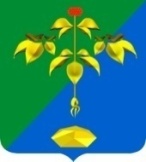 АДМИНИСТРАЦИЯ ПАРТИЗАНСКОГО ГОРОДСКОГО ОКРУГА  ПРИМОРСКОГО КРАЯП О С Т А Н О В Л Е Н И Е 07 февраля 2022 г.                                                                                                № 163-паО внесении изменений в  муниципальную программу«Профилактика терроризма и экстремизма на территории Партизанского городского округа» на 2020-2024 годы, утвержденную постановлением администрации Партизанского городского округа от 29 августа 2019 года № 1671-паВ соответствии с постановлением администрации Партизанского городского округа от 26 августа 2013 года № 890-па «Об утверждении порядка принятия решения о разработке, формировании и реализации муниципальных программ и оценки эффективности их реализации», решением Думы Партизанского городского округа от 08 декабря 2021 года № 318-Р «О бюджете Партизанского городского округа на 2022 год и на плановый период 2023 и 2024 годов», на основании статей 29, 32 Устава Партизанского городского округа администрация Партизанского городского округа, ПОСТАНОВЛЯЕТ:1. Внести изменения в муниципальную программу «Профилактика терроризма и экстремизма на территории Партизанского городского округа» на 2020-2024 годы, утвержденную постановлением администрации Партизанского городского округа от 29 августа 2019 года № 1671-па (далее - Программа), следующие изменения: 1.1. Позицию «Показатели муниципальной программы» паспорта Программы дополнить третьим абзацем следующего содержания:« - доля объектов муниципальных учреждений культуры, оснащенными современными инженерно-техническими средствами и системами в соответствии с постановлением Правительства РФ от 11 февраля 2017 г. N 176 "Об утверждении требований к антитеррористической защищенности объектов (территорий) в сфере культуры и формы паспорта безопасности этих объектов (территорий)", в общем количестве объектов муниципальных учреждений культуры».1.2. Позицию «Объемы и источники финансирования Программы» паспорта Программы изложить в следующей редакции:«Объем средств местного бюджета на финансирование муниципальной программы и прогнозная оценка привлекаемых на реализацию ее целей средств федерального, краевого бюджетов, иных внебюджетных источников, в случае их участия в реализации муниципальных программобщий объем бюджетных ассигнований местного бюджета на реализацию Программы составляет                                        28 815 680,40 рублей, в том числе:2020 год – 3 876 039, 00 рублей;2021 год – 10 073 801,07 рублей;2022 год – 2 707 711,81 рублей;2023 год – 5 978 280,00 рублей;2024 год – 6 179 848,52 рублей»;1.3. В абзаце двенадцатом Раздела I «Общая характеристика сферы реализации муниципальной программы и прогноз ее развития» Программы после слов «система видеонаблюдения», дополнить словами «и инженерно-техническая укрепленность на объектах культуры»;1.4. Приложение № 1 к Программе изложить в редакции приложения               № 1 к настоящему постановлению;1.5. Приложение № 2 к Программе дополнить строками 1.11 и 1.12 следующего содержания:1.6. Приложение № 3 к Программе изложить в новой редакции приложения № 2 к настоящему постановлению.2. Настоящее постановление подлежит размещению на официальном сайте администрации Партизанского городского округа в сети «Интернет», опубликованию в газете «Вести», вступает в силу с момента официального опубликования и распространяет свое действие на правоотношения возникшие с 01 января 2022 года.Глава городского округа                                                                   О.А.Бондарев«1.11Инженерно-техническая укрепленность учреждений культурыОтдел культуры и молодежной политики администрации ПГО20222024Обеспечение несанкционированного доступа на территорию объектов1.12Обслуживание и поддержание работоспособности систем наружного видеонаблюдения, установленных в местах массового пребывания людейМКУ по делам ГОЧС ПГО20222024Осуществление контроля за местами массового пребывания людей с цельюсвоевременного реагирования на возможные проявления террористической направленности».